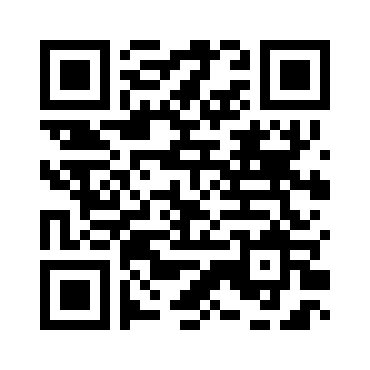 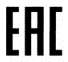 ЕВРАЗИЙСКИЙ ЭКОНОМИЧЕСКИЙ СОЮЗЕВРАЗИЙСКИЙ ЭКОНОМИЧЕСКИЙ СОЮЗЕВРАЗИЙСКИЙ ЭКОНОМИЧЕСКИЙ СОЮЗЕВРАЗИЙСКИЙ ЭКОНОМИЧЕСКИЙ СОЮЗЕВРАЗИЙСКИЙ ЭКОНОМИЧЕСКИЙ СОЮЗЕВРАЗИЙСКИЙ ЭКОНОМИЧЕСКИЙ СОЮЗЕВРАЗИЙСКИЙ ЭКОНОМИЧЕСКИЙ СОЮЗЕВРАЗИЙСКИЙ ЭКОНОМИЧЕСКИЙ СОЮЗЕВРАЗИЙСКИЙ ЭКОНОМИЧЕСКИЙ СОЮЗЕВРАЗИЙСКИЙ ЭКОНОМИЧЕСКИЙ СОЮЗЕВРАЗИЙСКИЙ ЭКОНОМИЧЕСКИЙ СОЮЗЕВРАЗИЙСКИЙ ЭКОНОМИЧЕСКИЙ СОЮЗЕВРАЗИЙСКИЙ ЭКОНОМИЧЕСКИЙ СОЮЗЕВРАЗИЙСКИЙ ЭКОНОМИЧЕСКИЙ СОЮЗЕВРАЗИЙСКИЙ ЭКОНОМИЧЕСКИЙ СОЮЗЕВРАЗИЙСКИЙ ЭКОНОМИЧЕСКИЙ СОЮЗДЕКЛАРАЦИЯ О СООТВЕТСТВИИДЕКЛАРАЦИЯ О СООТВЕТСТВИИДЕКЛАРАЦИЯ О СООТВЕТСТВИИДЕКЛАРАЦИЯ О СООТВЕТСТВИИДЕКЛАРАЦИЯ О СООТВЕТСТВИИДЕКЛАРАЦИЯ О СООТВЕТСТВИИДЕКЛАРАЦИЯ О СООТВЕТСТВИИДЕКЛАРАЦИЯ О СООТВЕТСТВИИДЕКЛАРАЦИЯ О СООТВЕТСТВИИДЕКЛАРАЦИЯ О СООТВЕТСТВИИДЕКЛАРАЦИЯ О СООТВЕТСТВИИДЕКЛАРАЦИЯ О СООТВЕТСТВИИЗаявитель: ГРИГОРЬЕВА ЛЮБОВЬ ПАВЛОВНА, Место жительства: 400137, РОССИЯ, Волгоградская обл, г Волгоград, ул 8-й Воздушной Армии, дом 30, кв.76,Адрес места осуществления деятельности: 403661, РОССИЯ, Волгоградская обл, Ольховский р-н, с Рыбинка, ул Центральная, дом 99/1,ОГРНИП: 314344331700188,Номер телефона: +7 9053958537, Адрес электронной почты: Prelat34@mail.ruЗаявитель: ГРИГОРЬЕВА ЛЮБОВЬ ПАВЛОВНА, Место жительства: 400137, РОССИЯ, Волгоградская обл, г Волгоград, ул 8-й Воздушной Армии, дом 30, кв.76,Адрес места осуществления деятельности: 403661, РОССИЯ, Волгоградская обл, Ольховский р-н, с Рыбинка, ул Центральная, дом 99/1,ОГРНИП: 314344331700188,Номер телефона: +7 9053958537, Адрес электронной почты: Prelat34@mail.ruЗаявитель: ГРИГОРЬЕВА ЛЮБОВЬ ПАВЛОВНА, Место жительства: 400137, РОССИЯ, Волгоградская обл, г Волгоград, ул 8-й Воздушной Армии, дом 30, кв.76,Адрес места осуществления деятельности: 403661, РОССИЯ, Волгоградская обл, Ольховский р-н, с Рыбинка, ул Центральная, дом 99/1,ОГРНИП: 314344331700188,Номер телефона: +7 9053958537, Адрес электронной почты: Prelat34@mail.ruЗаявитель: ГРИГОРЬЕВА ЛЮБОВЬ ПАВЛОВНА, Место жительства: 400137, РОССИЯ, Волгоградская обл, г Волгоград, ул 8-й Воздушной Армии, дом 30, кв.76,Адрес места осуществления деятельности: 403661, РОССИЯ, Волгоградская обл, Ольховский р-н, с Рыбинка, ул Центральная, дом 99/1,ОГРНИП: 314344331700188,Номер телефона: +7 9053958537, Адрес электронной почты: Prelat34@mail.ruЗаявитель: ГРИГОРЬЕВА ЛЮБОВЬ ПАВЛОВНА, Место жительства: 400137, РОССИЯ, Волгоградская обл, г Волгоград, ул 8-й Воздушной Армии, дом 30, кв.76,Адрес места осуществления деятельности: 403661, РОССИЯ, Волгоградская обл, Ольховский р-н, с Рыбинка, ул Центральная, дом 99/1,ОГРНИП: 314344331700188,Номер телефона: +7 9053958537, Адрес электронной почты: Prelat34@mail.ruЗаявитель: ГРИГОРЬЕВА ЛЮБОВЬ ПАВЛОВНА, Место жительства: 400137, РОССИЯ, Волгоградская обл, г Волгоград, ул 8-й Воздушной Армии, дом 30, кв.76,Адрес места осуществления деятельности: 403661, РОССИЯ, Волгоградская обл, Ольховский р-н, с Рыбинка, ул Центральная, дом 99/1,ОГРНИП: 314344331700188,Номер телефона: +7 9053958537, Адрес электронной почты: Prelat34@mail.ruЗаявитель: ГРИГОРЬЕВА ЛЮБОВЬ ПАВЛОВНА, Место жительства: 400137, РОССИЯ, Волгоградская обл, г Волгоград, ул 8-й Воздушной Армии, дом 30, кв.76,Адрес места осуществления деятельности: 403661, РОССИЯ, Волгоградская обл, Ольховский р-н, с Рыбинка, ул Центральная, дом 99/1,ОГРНИП: 314344331700188,Номер телефона: +7 9053958537, Адрес электронной почты: Prelat34@mail.ruЗаявитель: ГРИГОРЬЕВА ЛЮБОВЬ ПАВЛОВНА, Место жительства: 400137, РОССИЯ, Волгоградская обл, г Волгоград, ул 8-й Воздушной Армии, дом 30, кв.76,Адрес места осуществления деятельности: 403661, РОССИЯ, Волгоградская обл, Ольховский р-н, с Рыбинка, ул Центральная, дом 99/1,ОГРНИП: 314344331700188,Номер телефона: +7 9053958537, Адрес электронной почты: Prelat34@mail.ruЗаявитель: ГРИГОРЬЕВА ЛЮБОВЬ ПАВЛОВНА, Место жительства: 400137, РОССИЯ, Волгоградская обл, г Волгоград, ул 8-й Воздушной Армии, дом 30, кв.76,Адрес места осуществления деятельности: 403661, РОССИЯ, Волгоградская обл, Ольховский р-н, с Рыбинка, ул Центральная, дом 99/1,ОГРНИП: 314344331700188,Номер телефона: +7 9053958537, Адрес электронной почты: Prelat34@mail.ruЗаявитель: ГРИГОРЬЕВА ЛЮБОВЬ ПАВЛОВНА, Место жительства: 400137, РОССИЯ, Волгоградская обл, г Волгоград, ул 8-й Воздушной Армии, дом 30, кв.76,Адрес места осуществления деятельности: 403661, РОССИЯ, Волгоградская обл, Ольховский р-н, с Рыбинка, ул Центральная, дом 99/1,ОГРНИП: 314344331700188,Номер телефона: +7 9053958537, Адрес электронной почты: Prelat34@mail.ruЗаявитель: ГРИГОРЬЕВА ЛЮБОВЬ ПАВЛОВНА, Место жительства: 400137, РОССИЯ, Волгоградская обл, г Волгоград, ул 8-й Воздушной Армии, дом 30, кв.76,Адрес места осуществления деятельности: 403661, РОССИЯ, Волгоградская обл, Ольховский р-н, с Рыбинка, ул Центральная, дом 99/1,ОГРНИП: 314344331700188,Номер телефона: +7 9053958537, Адрес электронной почты: Prelat34@mail.ruЗаявитель: ГРИГОРЬЕВА ЛЮБОВЬ ПАВЛОВНА, Место жительства: 400137, РОССИЯ, Волгоградская обл, г Волгоград, ул 8-й Воздушной Армии, дом 30, кв.76,Адрес места осуществления деятельности: 403661, РОССИЯ, Волгоградская обл, Ольховский р-н, с Рыбинка, ул Центральная, дом 99/1,ОГРНИП: 314344331700188,Номер телефона: +7 9053958537, Адрес электронной почты: Prelat34@mail.ruЗаявитель: ГРИГОРЬЕВА ЛЮБОВЬ ПАВЛОВНА, Место жительства: 400137, РОССИЯ, Волгоградская обл, г Волгоград, ул 8-й Воздушной Армии, дом 30, кв.76,Адрес места осуществления деятельности: 403661, РОССИЯ, Волгоградская обл, Ольховский р-н, с Рыбинка, ул Центральная, дом 99/1,ОГРНИП: 314344331700188,Номер телефона: +7 9053958537, Адрес электронной почты: Prelat34@mail.ruЗаявитель: ГРИГОРЬЕВА ЛЮБОВЬ ПАВЛОВНА, Место жительства: 400137, РОССИЯ, Волгоградская обл, г Волгоград, ул 8-й Воздушной Армии, дом 30, кв.76,Адрес места осуществления деятельности: 403661, РОССИЯ, Волгоградская обл, Ольховский р-н, с Рыбинка, ул Центральная, дом 99/1,ОГРНИП: 314344331700188,Номер телефона: +7 9053958537, Адрес электронной почты: Prelat34@mail.ruЗаявитель: ГРИГОРЬЕВА ЛЮБОВЬ ПАВЛОВНА, Место жительства: 400137, РОССИЯ, Волгоградская обл, г Волгоград, ул 8-й Воздушной Армии, дом 30, кв.76,Адрес места осуществления деятельности: 403661, РОССИЯ, Волгоградская обл, Ольховский р-н, с Рыбинка, ул Центральная, дом 99/1,ОГРНИП: 314344331700188,Номер телефона: +7 9053958537, Адрес электронной почты: Prelat34@mail.ruЗаявитель: ГРИГОРЬЕВА ЛЮБОВЬ ПАВЛОВНА, Место жительства: 400137, РОССИЯ, Волгоградская обл, г Волгоград, ул 8-й Воздушной Армии, дом 30, кв.76,Адрес места осуществления деятельности: 403661, РОССИЯ, Волгоградская обл, Ольховский р-н, с Рыбинка, ул Центральная, дом 99/1,ОГРНИП: 314344331700188,Номер телефона: +7 9053958537, Адрес электронной почты: Prelat34@mail.ruВ лице:В лице:В лице:В лице:В лице:В лице:В лице:В лице:В лице:В лице:В лице:В лице:В лице:В лице:В лице:В лице:заявляет, что   Чеснок  свежий. Урожай 2020 года.
Изготовитель: ГРИГОРЬЕВА ЛЮБОВЬ ПАВЛОВНА,Место жительства: 400137, РОССИЯ, Волгоградская обл, г Волгоград, ул 8-й Воздушной Армии, дом 30, кв.76, Адрес места осуществления деятельности по изготовлению продукции: 403661, РОССИЯ, Волгоградская обл, Ольховский р-н, с Рыбинка, ул Центральная, дом 99/1
Документ, в соответствии с которым изготовлена продукция: "Чеснок свежий. Технические условия", номер: ГОСТ Р 55909-2013
Коды ТН ВЭД ЕАЭС: 0703200000
Серийный выпуск заявляет, что   Чеснок  свежий. Урожай 2020 года.
Изготовитель: ГРИГОРЬЕВА ЛЮБОВЬ ПАВЛОВНА,Место жительства: 400137, РОССИЯ, Волгоградская обл, г Волгоград, ул 8-й Воздушной Армии, дом 30, кв.76, Адрес места осуществления деятельности по изготовлению продукции: 403661, РОССИЯ, Волгоградская обл, Ольховский р-н, с Рыбинка, ул Центральная, дом 99/1
Документ, в соответствии с которым изготовлена продукция: "Чеснок свежий. Технические условия", номер: ГОСТ Р 55909-2013
Коды ТН ВЭД ЕАЭС: 0703200000
Серийный выпуск заявляет, что   Чеснок  свежий. Урожай 2020 года.
Изготовитель: ГРИГОРЬЕВА ЛЮБОВЬ ПАВЛОВНА,Место жительства: 400137, РОССИЯ, Волгоградская обл, г Волгоград, ул 8-й Воздушной Армии, дом 30, кв.76, Адрес места осуществления деятельности по изготовлению продукции: 403661, РОССИЯ, Волгоградская обл, Ольховский р-н, с Рыбинка, ул Центральная, дом 99/1
Документ, в соответствии с которым изготовлена продукция: "Чеснок свежий. Технические условия", номер: ГОСТ Р 55909-2013
Коды ТН ВЭД ЕАЭС: 0703200000
Серийный выпуск заявляет, что   Чеснок  свежий. Урожай 2020 года.
Изготовитель: ГРИГОРЬЕВА ЛЮБОВЬ ПАВЛОВНА,Место жительства: 400137, РОССИЯ, Волгоградская обл, г Волгоград, ул 8-й Воздушной Армии, дом 30, кв.76, Адрес места осуществления деятельности по изготовлению продукции: 403661, РОССИЯ, Волгоградская обл, Ольховский р-н, с Рыбинка, ул Центральная, дом 99/1
Документ, в соответствии с которым изготовлена продукция: "Чеснок свежий. Технические условия", номер: ГОСТ Р 55909-2013
Коды ТН ВЭД ЕАЭС: 0703200000
Серийный выпуск заявляет, что   Чеснок  свежий. Урожай 2020 года.
Изготовитель: ГРИГОРЬЕВА ЛЮБОВЬ ПАВЛОВНА,Место жительства: 400137, РОССИЯ, Волгоградская обл, г Волгоград, ул 8-й Воздушной Армии, дом 30, кв.76, Адрес места осуществления деятельности по изготовлению продукции: 403661, РОССИЯ, Волгоградская обл, Ольховский р-н, с Рыбинка, ул Центральная, дом 99/1
Документ, в соответствии с которым изготовлена продукция: "Чеснок свежий. Технические условия", номер: ГОСТ Р 55909-2013
Коды ТН ВЭД ЕАЭС: 0703200000
Серийный выпуск заявляет, что   Чеснок  свежий. Урожай 2020 года.
Изготовитель: ГРИГОРЬЕВА ЛЮБОВЬ ПАВЛОВНА,Место жительства: 400137, РОССИЯ, Волгоградская обл, г Волгоград, ул 8-й Воздушной Армии, дом 30, кв.76, Адрес места осуществления деятельности по изготовлению продукции: 403661, РОССИЯ, Волгоградская обл, Ольховский р-н, с Рыбинка, ул Центральная, дом 99/1
Документ, в соответствии с которым изготовлена продукция: "Чеснок свежий. Технические условия", номер: ГОСТ Р 55909-2013
Коды ТН ВЭД ЕАЭС: 0703200000
Серийный выпуск заявляет, что   Чеснок  свежий. Урожай 2020 года.
Изготовитель: ГРИГОРЬЕВА ЛЮБОВЬ ПАВЛОВНА,Место жительства: 400137, РОССИЯ, Волгоградская обл, г Волгоград, ул 8-й Воздушной Армии, дом 30, кв.76, Адрес места осуществления деятельности по изготовлению продукции: 403661, РОССИЯ, Волгоградская обл, Ольховский р-н, с Рыбинка, ул Центральная, дом 99/1
Документ, в соответствии с которым изготовлена продукция: "Чеснок свежий. Технические условия", номер: ГОСТ Р 55909-2013
Коды ТН ВЭД ЕАЭС: 0703200000
Серийный выпуск заявляет, что   Чеснок  свежий. Урожай 2020 года.
Изготовитель: ГРИГОРЬЕВА ЛЮБОВЬ ПАВЛОВНА,Место жительства: 400137, РОССИЯ, Волгоградская обл, г Волгоград, ул 8-й Воздушной Армии, дом 30, кв.76, Адрес места осуществления деятельности по изготовлению продукции: 403661, РОССИЯ, Волгоградская обл, Ольховский р-н, с Рыбинка, ул Центральная, дом 99/1
Документ, в соответствии с которым изготовлена продукция: "Чеснок свежий. Технические условия", номер: ГОСТ Р 55909-2013
Коды ТН ВЭД ЕАЭС: 0703200000
Серийный выпуск заявляет, что   Чеснок  свежий. Урожай 2020 года.
Изготовитель: ГРИГОРЬЕВА ЛЮБОВЬ ПАВЛОВНА,Место жительства: 400137, РОССИЯ, Волгоградская обл, г Волгоград, ул 8-й Воздушной Армии, дом 30, кв.76, Адрес места осуществления деятельности по изготовлению продукции: 403661, РОССИЯ, Волгоградская обл, Ольховский р-н, с Рыбинка, ул Центральная, дом 99/1
Документ, в соответствии с которым изготовлена продукция: "Чеснок свежий. Технические условия", номер: ГОСТ Р 55909-2013
Коды ТН ВЭД ЕАЭС: 0703200000
Серийный выпуск заявляет, что   Чеснок  свежий. Урожай 2020 года.
Изготовитель: ГРИГОРЬЕВА ЛЮБОВЬ ПАВЛОВНА,Место жительства: 400137, РОССИЯ, Волгоградская обл, г Волгоград, ул 8-й Воздушной Армии, дом 30, кв.76, Адрес места осуществления деятельности по изготовлению продукции: 403661, РОССИЯ, Волгоградская обл, Ольховский р-н, с Рыбинка, ул Центральная, дом 99/1
Документ, в соответствии с которым изготовлена продукция: "Чеснок свежий. Технические условия", номер: ГОСТ Р 55909-2013
Коды ТН ВЭД ЕАЭС: 0703200000
Серийный выпуск заявляет, что   Чеснок  свежий. Урожай 2020 года.
Изготовитель: ГРИГОРЬЕВА ЛЮБОВЬ ПАВЛОВНА,Место жительства: 400137, РОССИЯ, Волгоградская обл, г Волгоград, ул 8-й Воздушной Армии, дом 30, кв.76, Адрес места осуществления деятельности по изготовлению продукции: 403661, РОССИЯ, Волгоградская обл, Ольховский р-н, с Рыбинка, ул Центральная, дом 99/1
Документ, в соответствии с которым изготовлена продукция: "Чеснок свежий. Технические условия", номер: ГОСТ Р 55909-2013
Коды ТН ВЭД ЕАЭС: 0703200000
Серийный выпуск заявляет, что   Чеснок  свежий. Урожай 2020 года.
Изготовитель: ГРИГОРЬЕВА ЛЮБОВЬ ПАВЛОВНА,Место жительства: 400137, РОССИЯ, Волгоградская обл, г Волгоград, ул 8-й Воздушной Армии, дом 30, кв.76, Адрес места осуществления деятельности по изготовлению продукции: 403661, РОССИЯ, Волгоградская обл, Ольховский р-н, с Рыбинка, ул Центральная, дом 99/1
Документ, в соответствии с которым изготовлена продукция: "Чеснок свежий. Технические условия", номер: ГОСТ Р 55909-2013
Коды ТН ВЭД ЕАЭС: 0703200000
Серийный выпуск заявляет, что   Чеснок  свежий. Урожай 2020 года.
Изготовитель: ГРИГОРЬЕВА ЛЮБОВЬ ПАВЛОВНА,Место жительства: 400137, РОССИЯ, Волгоградская обл, г Волгоград, ул 8-й Воздушной Армии, дом 30, кв.76, Адрес места осуществления деятельности по изготовлению продукции: 403661, РОССИЯ, Волгоградская обл, Ольховский р-н, с Рыбинка, ул Центральная, дом 99/1
Документ, в соответствии с которым изготовлена продукция: "Чеснок свежий. Технические условия", номер: ГОСТ Р 55909-2013
Коды ТН ВЭД ЕАЭС: 0703200000
Серийный выпуск заявляет, что   Чеснок  свежий. Урожай 2020 года.
Изготовитель: ГРИГОРЬЕВА ЛЮБОВЬ ПАВЛОВНА,Место жительства: 400137, РОССИЯ, Волгоградская обл, г Волгоград, ул 8-й Воздушной Армии, дом 30, кв.76, Адрес места осуществления деятельности по изготовлению продукции: 403661, РОССИЯ, Волгоградская обл, Ольховский р-н, с Рыбинка, ул Центральная, дом 99/1
Документ, в соответствии с которым изготовлена продукция: "Чеснок свежий. Технические условия", номер: ГОСТ Р 55909-2013
Коды ТН ВЭД ЕАЭС: 0703200000
Серийный выпуск заявляет, что   Чеснок  свежий. Урожай 2020 года.
Изготовитель: ГРИГОРЬЕВА ЛЮБОВЬ ПАВЛОВНА,Место жительства: 400137, РОССИЯ, Волгоградская обл, г Волгоград, ул 8-й Воздушной Армии, дом 30, кв.76, Адрес места осуществления деятельности по изготовлению продукции: 403661, РОССИЯ, Волгоградская обл, Ольховский р-н, с Рыбинка, ул Центральная, дом 99/1
Документ, в соответствии с которым изготовлена продукция: "Чеснок свежий. Технические условия", номер: ГОСТ Р 55909-2013
Коды ТН ВЭД ЕАЭС: 0703200000
Серийный выпуск заявляет, что   Чеснок  свежий. Урожай 2020 года.
Изготовитель: ГРИГОРЬЕВА ЛЮБОВЬ ПАВЛОВНА,Место жительства: 400137, РОССИЯ, Волгоградская обл, г Волгоград, ул 8-й Воздушной Армии, дом 30, кв.76, Адрес места осуществления деятельности по изготовлению продукции: 403661, РОССИЯ, Волгоградская обл, Ольховский р-н, с Рыбинка, ул Центральная, дом 99/1
Документ, в соответствии с которым изготовлена продукция: "Чеснок свежий. Технические условия", номер: ГОСТ Р 55909-2013
Коды ТН ВЭД ЕАЭС: 0703200000
Серийный выпуск Соответствует требованиям  технических регламентов Евразийского экономического союза Технический регламент Таможенного союза «О безопасности пищевой продукции» (ТР ТС  021/2011); Технический регламент Таможенного союза «Пищевая продукция в части ее маркировки» (ТР ТС 022/2011)Соответствует требованиям  технических регламентов Евразийского экономического союза Технический регламент Таможенного союза «О безопасности пищевой продукции» (ТР ТС  021/2011); Технический регламент Таможенного союза «Пищевая продукция в части ее маркировки» (ТР ТС 022/2011)Соответствует требованиям  технических регламентов Евразийского экономического союза Технический регламент Таможенного союза «О безопасности пищевой продукции» (ТР ТС  021/2011); Технический регламент Таможенного союза «Пищевая продукция в части ее маркировки» (ТР ТС 022/2011)Соответствует требованиям  технических регламентов Евразийского экономического союза Технический регламент Таможенного союза «О безопасности пищевой продукции» (ТР ТС  021/2011); Технический регламент Таможенного союза «Пищевая продукция в части ее маркировки» (ТР ТС 022/2011)Соответствует требованиям  технических регламентов Евразийского экономического союза Технический регламент Таможенного союза «О безопасности пищевой продукции» (ТР ТС  021/2011); Технический регламент Таможенного союза «Пищевая продукция в части ее маркировки» (ТР ТС 022/2011)Соответствует требованиям  технических регламентов Евразийского экономического союза Технический регламент Таможенного союза «О безопасности пищевой продукции» (ТР ТС  021/2011); Технический регламент Таможенного союза «Пищевая продукция в части ее маркировки» (ТР ТС 022/2011)Соответствует требованиям  технических регламентов Евразийского экономического союза Технический регламент Таможенного союза «О безопасности пищевой продукции» (ТР ТС  021/2011); Технический регламент Таможенного союза «Пищевая продукция в части ее маркировки» (ТР ТС 022/2011)Соответствует требованиям  технических регламентов Евразийского экономического союза Технический регламент Таможенного союза «О безопасности пищевой продукции» (ТР ТС  021/2011); Технический регламент Таможенного союза «Пищевая продукция в части ее маркировки» (ТР ТС 022/2011)Соответствует требованиям  технических регламентов Евразийского экономического союза Технический регламент Таможенного союза «О безопасности пищевой продукции» (ТР ТС  021/2011); Технический регламент Таможенного союза «Пищевая продукция в части ее маркировки» (ТР ТС 022/2011)Соответствует требованиям  технических регламентов Евразийского экономического союза Технический регламент Таможенного союза «О безопасности пищевой продукции» (ТР ТС  021/2011); Технический регламент Таможенного союза «Пищевая продукция в части ее маркировки» (ТР ТС 022/2011)Соответствует требованиям  технических регламентов Евразийского экономического союза Технический регламент Таможенного союза «О безопасности пищевой продукции» (ТР ТС  021/2011); Технический регламент Таможенного союза «Пищевая продукция в части ее маркировки» (ТР ТС 022/2011)Соответствует требованиям  технических регламентов Евразийского экономического союза Технический регламент Таможенного союза «О безопасности пищевой продукции» (ТР ТС  021/2011); Технический регламент Таможенного союза «Пищевая продукция в части ее маркировки» (ТР ТС 022/2011)Соответствует требованиям  технических регламентов Евразийского экономического союза Технический регламент Таможенного союза «О безопасности пищевой продукции» (ТР ТС  021/2011); Технический регламент Таможенного союза «Пищевая продукция в части ее маркировки» (ТР ТС 022/2011)Соответствует требованиям  технических регламентов Евразийского экономического союза Технический регламент Таможенного союза «О безопасности пищевой продукции» (ТР ТС  021/2011); Технический регламент Таможенного союза «Пищевая продукция в части ее маркировки» (ТР ТС 022/2011)Соответствует требованиям  технических регламентов Евразийского экономического союза Технический регламент Таможенного союза «О безопасности пищевой продукции» (ТР ТС  021/2011); Технический регламент Таможенного союза «Пищевая продукция в части ее маркировки» (ТР ТС 022/2011)Соответствует требованиям  технических регламентов Евразийского экономического союза Технический регламент Таможенного союза «О безопасности пищевой продукции» (ТР ТС  021/2011); Технический регламент Таможенного союза «Пищевая продукция в части ее маркировки» (ТР ТС 022/2011)Декларация о соответствии принята на основании протоколов:№ 1625  выдан 03.07.2020  испытательной лабораторией "Общество с ограниченной ответственностью "Городищенская испытательная лаборатория"" RA.RU.21АЗ15; №  10/2993 В  выдан 02.07.2020  испытательной лабораторией "Испытательная лаборатория "Федерального бюджетного учреждения здравоохранения "Центр гигиены и эпидемиологии в Саратовской области" (Филиал федерального бюджетного учреждения здравоохранения ""Центр гигиены и эпидемиологии в Саратовской области в Ершовском районе", Филиал федерального бюджетного учреждения здравоохранения ""Центр гигиены и эпидемиологии в Саратовской области в Энгельсском районе")" RA.RU.21НК99. Схема декларирования соответствия: 3д.Декларация о соответствии принята на основании протоколов:№ 1625  выдан 03.07.2020  испытательной лабораторией "Общество с ограниченной ответственностью "Городищенская испытательная лаборатория"" RA.RU.21АЗ15; №  10/2993 В  выдан 02.07.2020  испытательной лабораторией "Испытательная лаборатория "Федерального бюджетного учреждения здравоохранения "Центр гигиены и эпидемиологии в Саратовской области" (Филиал федерального бюджетного учреждения здравоохранения ""Центр гигиены и эпидемиологии в Саратовской области в Ершовском районе", Филиал федерального бюджетного учреждения здравоохранения ""Центр гигиены и эпидемиологии в Саратовской области в Энгельсском районе")" RA.RU.21НК99. Схема декларирования соответствия: 3д.Декларация о соответствии принята на основании протоколов:№ 1625  выдан 03.07.2020  испытательной лабораторией "Общество с ограниченной ответственностью "Городищенская испытательная лаборатория"" RA.RU.21АЗ15; №  10/2993 В  выдан 02.07.2020  испытательной лабораторией "Испытательная лаборатория "Федерального бюджетного учреждения здравоохранения "Центр гигиены и эпидемиологии в Саратовской области" (Филиал федерального бюджетного учреждения здравоохранения ""Центр гигиены и эпидемиологии в Саратовской области в Ершовском районе", Филиал федерального бюджетного учреждения здравоохранения ""Центр гигиены и эпидемиологии в Саратовской области в Энгельсском районе")" RA.RU.21НК99. Схема декларирования соответствия: 3д.Декларация о соответствии принята на основании протоколов:№ 1625  выдан 03.07.2020  испытательной лабораторией "Общество с ограниченной ответственностью "Городищенская испытательная лаборатория"" RA.RU.21АЗ15; №  10/2993 В  выдан 02.07.2020  испытательной лабораторией "Испытательная лаборатория "Федерального бюджетного учреждения здравоохранения "Центр гигиены и эпидемиологии в Саратовской области" (Филиал федерального бюджетного учреждения здравоохранения ""Центр гигиены и эпидемиологии в Саратовской области в Ершовском районе", Филиал федерального бюджетного учреждения здравоохранения ""Центр гигиены и эпидемиологии в Саратовской области в Энгельсском районе")" RA.RU.21НК99. Схема декларирования соответствия: 3д.Декларация о соответствии принята на основании протоколов:№ 1625  выдан 03.07.2020  испытательной лабораторией "Общество с ограниченной ответственностью "Городищенская испытательная лаборатория"" RA.RU.21АЗ15; №  10/2993 В  выдан 02.07.2020  испытательной лабораторией "Испытательная лаборатория "Федерального бюджетного учреждения здравоохранения "Центр гигиены и эпидемиологии в Саратовской области" (Филиал федерального бюджетного учреждения здравоохранения ""Центр гигиены и эпидемиологии в Саратовской области в Ершовском районе", Филиал федерального бюджетного учреждения здравоохранения ""Центр гигиены и эпидемиологии в Саратовской области в Энгельсском районе")" RA.RU.21НК99. Схема декларирования соответствия: 3д.Декларация о соответствии принята на основании протоколов:№ 1625  выдан 03.07.2020  испытательной лабораторией "Общество с ограниченной ответственностью "Городищенская испытательная лаборатория"" RA.RU.21АЗ15; №  10/2993 В  выдан 02.07.2020  испытательной лабораторией "Испытательная лаборатория "Федерального бюджетного учреждения здравоохранения "Центр гигиены и эпидемиологии в Саратовской области" (Филиал федерального бюджетного учреждения здравоохранения ""Центр гигиены и эпидемиологии в Саратовской области в Ершовском районе", Филиал федерального бюджетного учреждения здравоохранения ""Центр гигиены и эпидемиологии в Саратовской области в Энгельсском районе")" RA.RU.21НК99. Схема декларирования соответствия: 3д.Декларация о соответствии принята на основании протоколов:№ 1625  выдан 03.07.2020  испытательной лабораторией "Общество с ограниченной ответственностью "Городищенская испытательная лаборатория"" RA.RU.21АЗ15; №  10/2993 В  выдан 02.07.2020  испытательной лабораторией "Испытательная лаборатория "Федерального бюджетного учреждения здравоохранения "Центр гигиены и эпидемиологии в Саратовской области" (Филиал федерального бюджетного учреждения здравоохранения ""Центр гигиены и эпидемиологии в Саратовской области в Ершовском районе", Филиал федерального бюджетного учреждения здравоохранения ""Центр гигиены и эпидемиологии в Саратовской области в Энгельсском районе")" RA.RU.21НК99. Схема декларирования соответствия: 3д.Декларация о соответствии принята на основании протоколов:№ 1625  выдан 03.07.2020  испытательной лабораторией "Общество с ограниченной ответственностью "Городищенская испытательная лаборатория"" RA.RU.21АЗ15; №  10/2993 В  выдан 02.07.2020  испытательной лабораторией "Испытательная лаборатория "Федерального бюджетного учреждения здравоохранения "Центр гигиены и эпидемиологии в Саратовской области" (Филиал федерального бюджетного учреждения здравоохранения ""Центр гигиены и эпидемиологии в Саратовской области в Ершовском районе", Филиал федерального бюджетного учреждения здравоохранения ""Центр гигиены и эпидемиологии в Саратовской области в Энгельсском районе")" RA.RU.21НК99. Схема декларирования соответствия: 3д.Декларация о соответствии принята на основании протоколов:№ 1625  выдан 03.07.2020  испытательной лабораторией "Общество с ограниченной ответственностью "Городищенская испытательная лаборатория"" RA.RU.21АЗ15; №  10/2993 В  выдан 02.07.2020  испытательной лабораторией "Испытательная лаборатория "Федерального бюджетного учреждения здравоохранения "Центр гигиены и эпидемиологии в Саратовской области" (Филиал федерального бюджетного учреждения здравоохранения ""Центр гигиены и эпидемиологии в Саратовской области в Ершовском районе", Филиал федерального бюджетного учреждения здравоохранения ""Центр гигиены и эпидемиологии в Саратовской области в Энгельсском районе")" RA.RU.21НК99. Схема декларирования соответствия: 3д.Декларация о соответствии принята на основании протоколов:№ 1625  выдан 03.07.2020  испытательной лабораторией "Общество с ограниченной ответственностью "Городищенская испытательная лаборатория"" RA.RU.21АЗ15; №  10/2993 В  выдан 02.07.2020  испытательной лабораторией "Испытательная лаборатория "Федерального бюджетного учреждения здравоохранения "Центр гигиены и эпидемиологии в Саратовской области" (Филиал федерального бюджетного учреждения здравоохранения ""Центр гигиены и эпидемиологии в Саратовской области в Ершовском районе", Филиал федерального бюджетного учреждения здравоохранения ""Центр гигиены и эпидемиологии в Саратовской области в Энгельсском районе")" RA.RU.21НК99. Схема декларирования соответствия: 3д.Декларация о соответствии принята на основании протоколов:№ 1625  выдан 03.07.2020  испытательной лабораторией "Общество с ограниченной ответственностью "Городищенская испытательная лаборатория"" RA.RU.21АЗ15; №  10/2993 В  выдан 02.07.2020  испытательной лабораторией "Испытательная лаборатория "Федерального бюджетного учреждения здравоохранения "Центр гигиены и эпидемиологии в Саратовской области" (Филиал федерального бюджетного учреждения здравоохранения ""Центр гигиены и эпидемиологии в Саратовской области в Ершовском районе", Филиал федерального бюджетного учреждения здравоохранения ""Центр гигиены и эпидемиологии в Саратовской области в Энгельсском районе")" RA.RU.21НК99. Схема декларирования соответствия: 3д.Декларация о соответствии принята на основании протоколов:№ 1625  выдан 03.07.2020  испытательной лабораторией "Общество с ограниченной ответственностью "Городищенская испытательная лаборатория"" RA.RU.21АЗ15; №  10/2993 В  выдан 02.07.2020  испытательной лабораторией "Испытательная лаборатория "Федерального бюджетного учреждения здравоохранения "Центр гигиены и эпидемиологии в Саратовской области" (Филиал федерального бюджетного учреждения здравоохранения ""Центр гигиены и эпидемиологии в Саратовской области в Ершовском районе", Филиал федерального бюджетного учреждения здравоохранения ""Центр гигиены и эпидемиологии в Саратовской области в Энгельсском районе")" RA.RU.21НК99. Схема декларирования соответствия: 3д.Декларация о соответствии принята на основании протоколов:№ 1625  выдан 03.07.2020  испытательной лабораторией "Общество с ограниченной ответственностью "Городищенская испытательная лаборатория"" RA.RU.21АЗ15; №  10/2993 В  выдан 02.07.2020  испытательной лабораторией "Испытательная лаборатория "Федерального бюджетного учреждения здравоохранения "Центр гигиены и эпидемиологии в Саратовской области" (Филиал федерального бюджетного учреждения здравоохранения ""Центр гигиены и эпидемиологии в Саратовской области в Ершовском районе", Филиал федерального бюджетного учреждения здравоохранения ""Центр гигиены и эпидемиологии в Саратовской области в Энгельсском районе")" RA.RU.21НК99. Схема декларирования соответствия: 3д.Декларация о соответствии принята на основании протоколов:№ 1625  выдан 03.07.2020  испытательной лабораторией "Общество с ограниченной ответственностью "Городищенская испытательная лаборатория"" RA.RU.21АЗ15; №  10/2993 В  выдан 02.07.2020  испытательной лабораторией "Испытательная лаборатория "Федерального бюджетного учреждения здравоохранения "Центр гигиены и эпидемиологии в Саратовской области" (Филиал федерального бюджетного учреждения здравоохранения ""Центр гигиены и эпидемиологии в Саратовской области в Ершовском районе", Филиал федерального бюджетного учреждения здравоохранения ""Центр гигиены и эпидемиологии в Саратовской области в Энгельсском районе")" RA.RU.21НК99. Схема декларирования соответствия: 3д.Декларация о соответствии принята на основании протоколов:№ 1625  выдан 03.07.2020  испытательной лабораторией "Общество с ограниченной ответственностью "Городищенская испытательная лаборатория"" RA.RU.21АЗ15; №  10/2993 В  выдан 02.07.2020  испытательной лабораторией "Испытательная лаборатория "Федерального бюджетного учреждения здравоохранения "Центр гигиены и эпидемиологии в Саратовской области" (Филиал федерального бюджетного учреждения здравоохранения ""Центр гигиены и эпидемиологии в Саратовской области в Ершовском районе", Филиал федерального бюджетного учреждения здравоохранения ""Центр гигиены и эпидемиологии в Саратовской области в Энгельсском районе")" RA.RU.21НК99. Схема декларирования соответствия: 3д.Декларация о соответствии принята на основании протоколов:№ 1625  выдан 03.07.2020  испытательной лабораторией "Общество с ограниченной ответственностью "Городищенская испытательная лаборатория"" RA.RU.21АЗ15; №  10/2993 В  выдан 02.07.2020  испытательной лабораторией "Испытательная лаборатория "Федерального бюджетного учреждения здравоохранения "Центр гигиены и эпидемиологии в Саратовской области" (Филиал федерального бюджетного учреждения здравоохранения ""Центр гигиены и эпидемиологии в Саратовской области в Ершовском районе", Филиал федерального бюджетного учреждения здравоохранения ""Центр гигиены и эпидемиологии в Саратовской области в Энгельсском районе")" RA.RU.21НК99. Схема декларирования соответствия: 3д.Дополнительная информация: ГОСТ Р 55909-2013 «Чеснок свежий. Технические условия».Условия и сроки хранения: чеснок хранят в чистых, сухих, не зараженных сельскохозяйственными вредителями, без постороннего запаха хорошо вентилируемых помещениях в соответствии с установленными правилами, в условиях, обеспечивающих его сохранность. Срок годности – 9 месяцевДополнительная информация: ГОСТ Р 55909-2013 «Чеснок свежий. Технические условия».Условия и сроки хранения: чеснок хранят в чистых, сухих, не зараженных сельскохозяйственными вредителями, без постороннего запаха хорошо вентилируемых помещениях в соответствии с установленными правилами, в условиях, обеспечивающих его сохранность. Срок годности – 9 месяцевДополнительная информация: ГОСТ Р 55909-2013 «Чеснок свежий. Технические условия».Условия и сроки хранения: чеснок хранят в чистых, сухих, не зараженных сельскохозяйственными вредителями, без постороннего запаха хорошо вентилируемых помещениях в соответствии с установленными правилами, в условиях, обеспечивающих его сохранность. Срок годности – 9 месяцевДополнительная информация: ГОСТ Р 55909-2013 «Чеснок свежий. Технические условия».Условия и сроки хранения: чеснок хранят в чистых, сухих, не зараженных сельскохозяйственными вредителями, без постороннего запаха хорошо вентилируемых помещениях в соответствии с установленными правилами, в условиях, обеспечивающих его сохранность. Срок годности – 9 месяцевДополнительная информация: ГОСТ Р 55909-2013 «Чеснок свежий. Технические условия».Условия и сроки хранения: чеснок хранят в чистых, сухих, не зараженных сельскохозяйственными вредителями, без постороннего запаха хорошо вентилируемых помещениях в соответствии с установленными правилами, в условиях, обеспечивающих его сохранность. Срок годности – 9 месяцевДополнительная информация: ГОСТ Р 55909-2013 «Чеснок свежий. Технические условия».Условия и сроки хранения: чеснок хранят в чистых, сухих, не зараженных сельскохозяйственными вредителями, без постороннего запаха хорошо вентилируемых помещениях в соответствии с установленными правилами, в условиях, обеспечивающих его сохранность. Срок годности – 9 месяцевДополнительная информация: ГОСТ Р 55909-2013 «Чеснок свежий. Технические условия».Условия и сроки хранения: чеснок хранят в чистых, сухих, не зараженных сельскохозяйственными вредителями, без постороннего запаха хорошо вентилируемых помещениях в соответствии с установленными правилами, в условиях, обеспечивающих его сохранность. Срок годности – 9 месяцевДополнительная информация: ГОСТ Р 55909-2013 «Чеснок свежий. Технические условия».Условия и сроки хранения: чеснок хранят в чистых, сухих, не зараженных сельскохозяйственными вредителями, без постороннего запаха хорошо вентилируемых помещениях в соответствии с установленными правилами, в условиях, обеспечивающих его сохранность. Срок годности – 9 месяцевДополнительная информация: ГОСТ Р 55909-2013 «Чеснок свежий. Технические условия».Условия и сроки хранения: чеснок хранят в чистых, сухих, не зараженных сельскохозяйственными вредителями, без постороннего запаха хорошо вентилируемых помещениях в соответствии с установленными правилами, в условиях, обеспечивающих его сохранность. Срок годности – 9 месяцевДополнительная информация: ГОСТ Р 55909-2013 «Чеснок свежий. Технические условия».Условия и сроки хранения: чеснок хранят в чистых, сухих, не зараженных сельскохозяйственными вредителями, без постороннего запаха хорошо вентилируемых помещениях в соответствии с установленными правилами, в условиях, обеспечивающих его сохранность. Срок годности – 9 месяцевДополнительная информация: ГОСТ Р 55909-2013 «Чеснок свежий. Технические условия».Условия и сроки хранения: чеснок хранят в чистых, сухих, не зараженных сельскохозяйственными вредителями, без постороннего запаха хорошо вентилируемых помещениях в соответствии с установленными правилами, в условиях, обеспечивающих его сохранность. Срок годности – 9 месяцевДополнительная информация: ГОСТ Р 55909-2013 «Чеснок свежий. Технические условия».Условия и сроки хранения: чеснок хранят в чистых, сухих, не зараженных сельскохозяйственными вредителями, без постороннего запаха хорошо вентилируемых помещениях в соответствии с установленными правилами, в условиях, обеспечивающих его сохранность. Срок годности – 9 месяцевДополнительная информация: ГОСТ Р 55909-2013 «Чеснок свежий. Технические условия».Условия и сроки хранения: чеснок хранят в чистых, сухих, не зараженных сельскохозяйственными вредителями, без постороннего запаха хорошо вентилируемых помещениях в соответствии с установленными правилами, в условиях, обеспечивающих его сохранность. Срок годности – 9 месяцевДополнительная информация: ГОСТ Р 55909-2013 «Чеснок свежий. Технические условия».Условия и сроки хранения: чеснок хранят в чистых, сухих, не зараженных сельскохозяйственными вредителями, без постороннего запаха хорошо вентилируемых помещениях в соответствии с установленными правилами, в условиях, обеспечивающих его сохранность. Срок годности – 9 месяцевДополнительная информация: ГОСТ Р 55909-2013 «Чеснок свежий. Технические условия».Условия и сроки хранения: чеснок хранят в чистых, сухих, не зараженных сельскохозяйственными вредителями, без постороннего запаха хорошо вентилируемых помещениях в соответствии с установленными правилами, в условиях, обеспечивающих его сохранность. Срок годности – 9 месяцевДополнительная информация: ГОСТ Р 55909-2013 «Чеснок свежий. Технические условия».Условия и сроки хранения: чеснок хранят в чистых, сухих, не зараженных сельскохозяйственными вредителями, без постороннего запаха хорошо вентилируемых помещениях в соответствии с установленными правилами, в условиях, обеспечивающих его сохранность. Срок годности – 9 месяцевДекларация о соответствии действительна с даты регистрации по 05.07.2021 включительноДекларация о соответствии действительна с даты регистрации по 05.07.2021 включительноДекларация о соответствии действительна с даты регистрации по 05.07.2021 включительноДекларация о соответствии действительна с даты регистрации по 05.07.2021 включительноДекларация о соответствии действительна с даты регистрации по 05.07.2021 включительноДекларация о соответствии действительна с даты регистрации по 05.07.2021 включительноДекларация о соответствии действительна с даты регистрации по 05.07.2021 включительноДекларация о соответствии действительна с даты регистрации по 05.07.2021 включительноДекларация о соответствии действительна с даты регистрации по 05.07.2021 включительноДекларация о соответствии действительна с даты регистрации по 05.07.2021 включительноДекларация о соответствии действительна с даты регистрации по 05.07.2021 включительноДекларация о соответствии действительна с даты регистрации по 05.07.2021 включительноДекларация о соответствии действительна с даты регистрации по 05.07.2021 включительноДекларация о соответствии действительна с даты регистрации по 05.07.2021 включительноДекларация о соответствии действительна с даты регистрации по 05.07.2021 включительноМ.П.М.П.ГРИГОРЬЕВА ЛЮБОВЬ ПАВЛОВНАГРИГОРЬЕВА ЛЮБОВЬ ПАВЛОВНАГРИГОРЬЕВА ЛЮБОВЬ ПАВЛОВНАГРИГОРЬЕВА ЛЮБОВЬ ПАВЛОВНАГРИГОРЬЕВА ЛЮБОВЬ ПАВЛОВНА(подпись)(подпись)(подпись)(подпись)(подпись)М.П.(Ф. И. О. заявителя)(Ф. И. О. заявителя)(Ф. И. О. заявителя)(Ф. И. О. заявителя)(Ф. И. О. заявителя)Регистрационный номер декларации о соответствии:Регистрационный номер декларации о соответствии:Регистрационный номер декларации о соответствии:Регистрационный номер декларации о соответствии:Регистрационный номер декларации о соответствии:Регистрационный номер декларации о соответствии:Регистрационный номер декларации о соответствии:Регистрационный номер декларации о соответствии:Регистрационный номер декларации о соответствии:Регистрационный номер декларации о соответствии:ЕАЭС N RU Д-RU.АБ90.В.01844/20ЕАЭС N RU Д-RU.АБ90.В.01844/20ЕАЭС N RU Д-RU.АБ90.В.01844/20ЕАЭС N RU Д-RU.АБ90.В.01844/20ЕАЭС N RU Д-RU.АБ90.В.01844/20ЕАЭС N RU Д-RU.АБ90.В.01844/20Дата регистрации декларации о соответствии:Дата регистрации декларации о соответствии:Дата регистрации декларации о соответствии:Дата регистрации декларации о соответствии:Дата регистрации декларации о соответствии:Дата регистрации декларации о соответствии:Дата регистрации декларации о соответствии:Дата регистрации декларации о соответствии:Дата регистрации декларации о соответствии:Дата регистрации декларации о соответствии:06.07.202006.07.202006.07.202006.07.202006.07.202006.07.2020